МБДОУ Великооктябрьский детский сад "Белочка"Фировский район Тверская областьСценарий новогоднего утренника в старшей группе №6«ВОЛШЕБНОЕ НОВОГОДЬЕ»Музыкальный руководитель: Маханенко С.А.Воспитатели: Михайлова Е.Н., Кохова Е.А.Дата проведения: 28.12.2021г.Цель: создать условия для развития творческих способностей у воспитанников через активную деятельность при подготовке к новогоднему празднику. Задачи: - развитие творческого потенциала детей; - сплочение детского коллектива; - приобщение к культуре празднования Нового года.Действующие лица: Ведущий, Дед Мороз, Снегурочка, Баба Яга.Ведущая:Время бежит всё вперёд и вперёд,Вот на пороге стоит новый год!Праздник пора начинать нам друзья,Нам без веселья сегодня нельзя!Дети вбегают в зал.Дети:Ах, Новый год, - удивительный бал!Сколько друзей ты хороших собрал,Пусть все смеются, танцуют, поют,Нас чудеса интересные ждут!!!К нам пришел веселый праздник –
Фантазер, шутник, проказник!
В хоровод он нас зовет –Этот праздник …Все дети: Новый год!
Он подарит песни, сказки,
Всех закружит в шумной пляске!
Улыбнется, подмигнет,Этот праздник….
Все дети: Новый год!Как хороша новогодняя елка!Как нарядилась она, погляди!Платье на елке зеленого шелка,Яркие бусы на ней, конфетти!
- Здравствуй, елка, как мы рады,
Что ты снова к нам пришла,
И в зелененьких иголках
Свежесть леса принесла!
- На ветвях твоих игрушки,
И фонарики горят,
Разноцветные хлопушки,
Шишки золотом блестят!Возьмемся за руки, друзья,И встанем в хоровод!Не каждый день, а раз в годуПриходит Новый год!Хоровод «Здравствуй, ёлочка лесная»Ведущая:Тише, тише, свет погас,Наступил волшебный час,В сказке может все случиться,Наша сказка впереди.Сказка! Вот она! Стучится!Скажем сказке…заходи!Под музыку появляется Снегурочка, танцует перед ёлкой, останавливается.Снегурочка:– Я к вам пришла из сказки зимней.Я вся из снега, серебра.
Со мною дружат все снежинки.Я всех люблю, ко всем добра!Я люблю морозный иней, мне без стужи жить нельзя.Дед Мороз мне выбрал имя: Я Снегурочка, друзья!Здравствуйте! (кланяется)Ведущая:Здравствуй, Снегурочка, здравствуй красавица! Мы очень рады тебя видеть. Проходи, проходи.Снегурочка:Из леса к вам, дети, я в гости пришла,Веселье и радость с собой принесла!Меня Дед Мороз к вам пораньше послал,А сам за подарками в лес побежал.Ведущая:Вот оно как!Что ж, придётся ждать, ребята!Но не будем мы скучать!Пока ждём мы Дед МорозаПредлагаю поиграть!Снегурочка:А я предлагаю поиграть в игру « А на улице мороз».Игра « А на улице мороз»А на улице мороз,Ну-ка все взялись за нос!Ни к чему нам бить баклуши,Ну-ка взялись все за уши,Покрутили, повертели,Вот и уши отогрели.По коленкам постучали,Головою покачали,По плечам похлопалиИ чуть-чуть потопали.Снегурочка:Вот и отогрелись! Тепло вам?А, елочка, почему у нас не горит, не порядок.Ну-ка, елка, улыбнись,Ну-ка, елка, встрепенись!Скажем елке 1,2,3.Светом радостным гори!( зажигается елка)Танец зверят (мальчики)Дети:
Ай да елка,
Просто диво,
И стройна!
А как красива!Новый год нам принёс,Елочку с подарками,Засияла онаОгоньками яркими.Нашей елки лучше нету —
Посмотрите, как горит!
Не хотим сегодня лета,
Пусть зима нас веселит!Ёлка светится, искритсяБудем вместе веселиться! Снегурочка: Снежинки, милые летите. В легком танце закружитесь.Танец снежинокВедущая: Ребята, скоро Новый год, а Дедушка Мороз все не идет.Снегурочка замечает письмо на елке, подходит, берёт письмо. Начинает читать.Снегурочка: Всем подарки я несу,Много тропок есть в лесу.Чтобы я с пути не сбился,Чтобы вдруг не заблудился,Крикни громко, детвора:Дед Мороз, мы ждем тебя!(дети зовут Деда Мороза, звучит музыка, появляется Дед Мороз).Д.М.: Здравствуйте, мои друзья,Как же рад всех видеть я!Дед Мороз, я вот какой:С длинной белой бородой.Много игр и шуток знаю,Новый год с детьми встречаю.Становитесь-ка, ребята поскорее в хоровод!Песней, пляской и весельем, встретим Новый год.Песня «Тигрёнок»ДМ: Молодцы, хорошо поёте. А я хочу с вами поиграть.Игра «Шалунишки»ДМ: Ой, не могу больше! Ох, и заморили старого…Ведущая: А ты, Дедушка Мороз сядь, посиди, отдохни. И послушай,  какие ребята стихи знают.Стихи детей.Целый год мы ждали праздник,
И подарков, и конфет.
На снегу вчера я видел
Дедушки Мороза след!А сегодня — вот он, рядом!
Открывай скорей мешок!
Знаешь, как учил я долго.
Этот маленький стишок!Дедушке МорозуСтих я расскажу,Свой наряд красивыйГордо покажу.Получу за этоМного я конфет.Для меня подаркаЛучше в мире нет.Он пришел — волшебник главный,Он хороший, самый славный,В шубе красной и седой,С длинной-длинной бородой.Дед Мороз его зовут,Целый год его все ждут!Добрый дедушка МорозДарит чудо нам из звёзд,Волшебство из огоньков,Белый снег из облаков!Дарит ёлочку-красуИ снежинку на весу,Дарит праздник ребятне,Дарит радость в декабре!Вот и Новый год пришел,
К нам Дедулю он привел:
В красной шапке,
В рукавицах,
В белом инее ресницы,
В шубу яркую одет,
Этот самый добрый Дед!
Д.М.Хорошо стихи читали.А сидеть вы не устали?Надо ножки нам размятьИ немного поплясать!Новогодняя полькаД.М.: Ну вот и пришло время прощаться…Снегурочка: Дедушка, ну что ты, а подарки?Д.М.: Ой, старый, совсем забыл! Тааак, где мой мешок? Сейчас раздам. Ой, да в мешке–то одни бумажки. Кто же подарки взял?Выходит, Б.Я., сосёт чупа-чупс.Б.Я.: Какой кошмар! Надо же кто-то все конфеты съел! Ай-яй-яй-яй-яй-яй! Это кто же такой бессовестный?Д.М.: Баба Яга, а это не ты подарки забрала?Б.Я.: Нет, конечно, я ведь сладкое вообще не люблю!!Д.М.: А что это у тебя во рту?Б.Я.: Аааа, это? А это лекарство, от сердца, валокордин называется.Д.М.: А в кармане у тебя что?Б.Я.: Где? Нет у меня ничего, ааа-это? Ну, бумажки какие-то…Д.М.: Так это же фантики от моих конфет!!! Ну, ты Баба Яга совсем расшалилась. Сейчас я тебя заморожу!! 1,2,3, замри!Б.Я.: Ой, что это? Я не могу шевелиться! Спасите, помогите!!!Д.М.: 1,2,3, отомри!Б.Я.: Стала я добрее – нет меня милее! Буду с вами я дружить - мне без этого не жить. Так уж и быть, скажу вам правду – подарки то я не съела, а только припрятала. Сейчас принесу. Тащит мешок.Д.М.: И точно, вот мой мешок с подарками.Звучит Новогодняя песня. Раздают подарки.Дед мороз: Время пришло, нам прощаться пора 
Вам пожеланья мои, детвора:
Сильными быть, не болеть, не скучать 
Добрыми, умными, смелыми стать.                                                                                                 А через год я к вам снова приду,Новую сказку с собой приведу
Снегурочка: Я в новом году вам желаю успеха, 
Побольше веселого, звонкого смеха. 
Побольше веселых друзей и подруг, 
Чтоб все вместе с вами смеялись вокругБаба яга:Чтоб жили вы дружноДруг с другом в ладу,Побольше вам счастья в новом году!Ведущая:
День сегодняшний чудесный.                                                                                                                                   Не растает без следа.
Мы веселый праздник этот...Дети:
Не забудем никогда!Фото на память.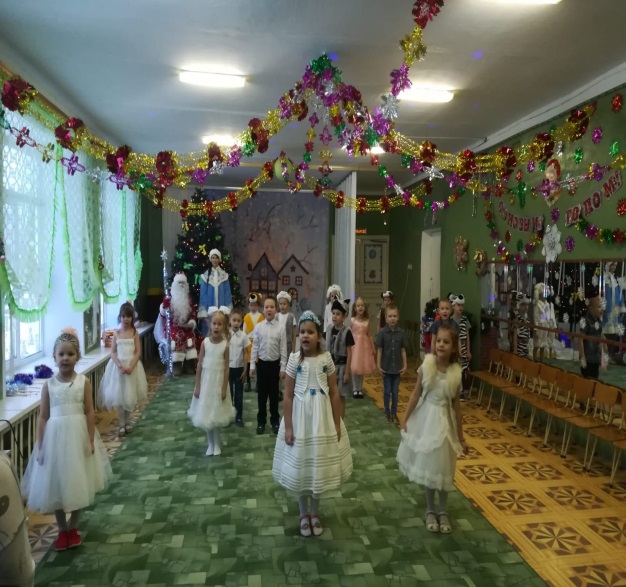 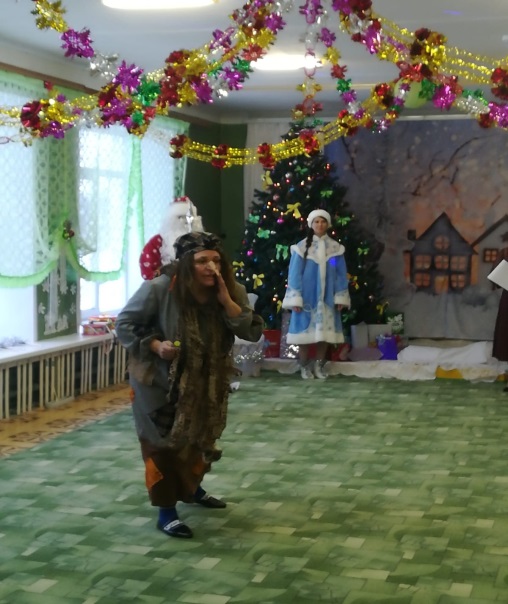 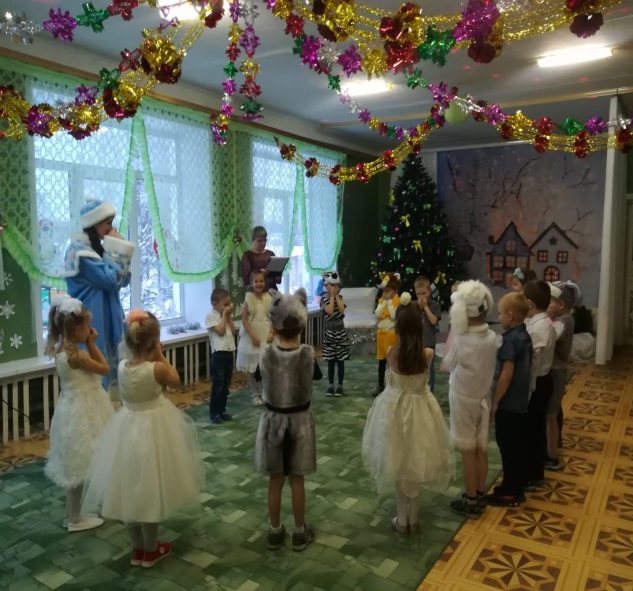 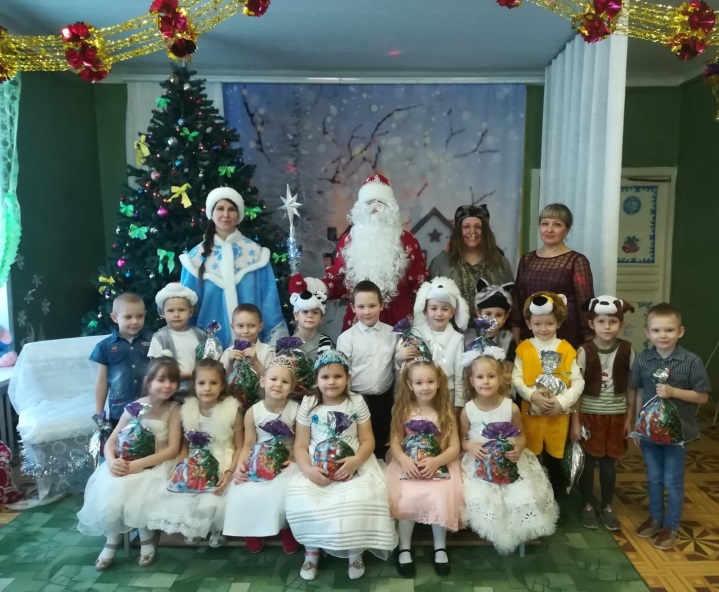 